 Kagedamer og kagemændVælg mellem: Wienerbrød, kanelstang, wales, teboller, hindbærsnitte.
Almindelig pynt 300 kr. Ekstra pynt 400 kr.Brunsviger, gulerodskage, chokoladekage, romkugle eller studenterbrød.
Almindelig pynt 400 kr. Ekstra pynt 500 kr.Brunsviger, gulerodskage og chokoladekage er firkantede kager.
Romkugle og studenterbrød er mindre kagmænd. De beregnes i vægt til 20 voksne. Eksempler med almindelig pynt. Nok til 20 voksne eller 25 børn.  Vælg mellem: Wienerbrød, kanelstang, wales, teboller, hindbærsnitte.
Almindelig pynt 300 kr. Ekstra pynt 400 kr.Brunsviger, gulerodskage, chokoladekage, romkugle eller studenterbrød.
Almindelig pynt 400 kr. Ekstra pynt 500 kr.Brunsviger, gulerodskage og chokoladekage er firkantede kager.
Romkugle og studenterbrød er mindre kagmænd. De beregnes i vægt til 20 voksne. Eksempler med almindelig pynt. Nok til 20 voksne eller 25 børn.  Vælg mellem: Wienerbrød, kanelstang, wales, teboller, hindbærsnitte.
Almindelig pynt 300 kr. Ekstra pynt 400 kr.Brunsviger, gulerodskage, chokoladekage, romkugle eller studenterbrød.
Almindelig pynt 400 kr. Ekstra pynt 500 kr.Brunsviger, gulerodskage og chokoladekage er firkantede kager.
Romkugle og studenterbrød er mindre kagmænd. De beregnes i vægt til 20 voksne. Eksempler med almindelig pynt. Nok til 20 voksne eller 25 børn.  Vælg mellem: Wienerbrød, kanelstang, wales, teboller, hindbærsnitte.
Almindelig pynt 300 kr. Ekstra pynt 400 kr.Brunsviger, gulerodskage, chokoladekage, romkugle eller studenterbrød.
Almindelig pynt 400 kr. Ekstra pynt 500 kr.Brunsviger, gulerodskage og chokoladekage er firkantede kager.
Romkugle og studenterbrød er mindre kagmænd. De beregnes i vægt til 20 voksne. Eksempler med almindelig pynt. Nok til 20 voksne eller 25 børn.  Vælg mellem: Wienerbrød, kanelstang, wales, teboller, hindbærsnitte.
Almindelig pynt 300 kr. Ekstra pynt 400 kr.Brunsviger, gulerodskage, chokoladekage, romkugle eller studenterbrød.
Almindelig pynt 400 kr. Ekstra pynt 500 kr.Brunsviger, gulerodskage og chokoladekage er firkantede kager.
Romkugle og studenterbrød er mindre kagmænd. De beregnes i vægt til 20 voksne. Eksempler med almindelig pynt. Nok til 20 voksne eller 25 børn.  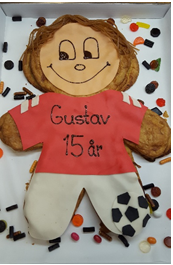 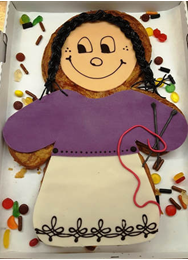 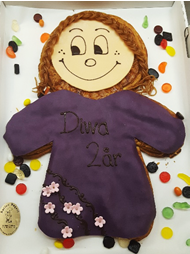 Eksempler med speciel pynt. Nok til 20 voksne eller 25 børn.  Eksempler med speciel pynt. Nok til 20 voksne eller 25 børn.  Eksempler med speciel pynt. Nok til 20 voksne eller 25 børn.  Eksempler med speciel pynt. Nok til 20 voksne eller 25 børn.  Eksempler med speciel pynt. Nok til 20 voksne eller 25 børn.  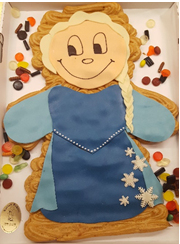 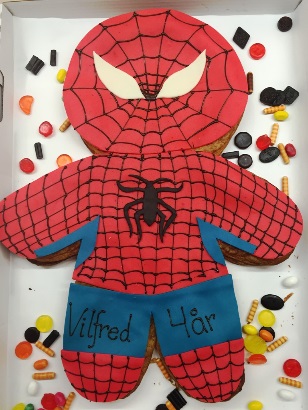 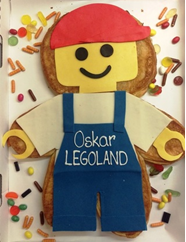 Eksempler på firkantede kager. Nok til 25 voksne eller 30 børn.Eksempler på firkantede kager. Nok til 25 voksne eller 30 børn.Eksempler på firkantede kager. Nok til 25 voksne eller 30 børn.Eksempler på firkantede kager. Nok til 25 voksne eller 30 børn.Eksempler på firkantede kager. Nok til 25 voksne eller 30 børn.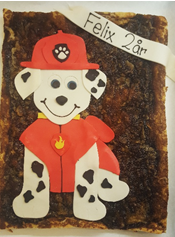 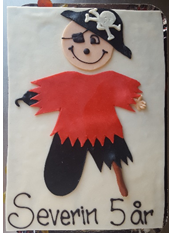 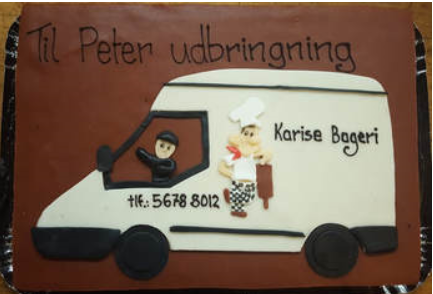 